City of Plainwell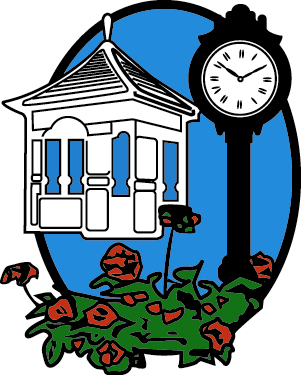 Rick Brooks, MayorLori Steele, Mayor Pro-TemBrad Keeler, Council Member Roger Keeney, Council Member Todd Overhuel, Council Member“The Island City”211 N. Main StreetPlainwell, Michigan 49080Phone: 269-685-6821Fax: 269-685-7282Web Address:www.plainwell.orgAGENDAParks & Trees CommissionThursday, March 15, 20185:00 P.M.1.  Call to Order2.  Roll Call3.  Approval of Minutes and Summary Regular Meeting of February 15, 20184.  Park Concerns:A.  Sherwood ~  Marsha Keeler B.  Pell ~  Sandy Lamorandier C.  Hicks ~  Bunny LaDukeD.  Cook  ~  Tom BelcoE.  Kenyon ~ Matthew BradleyF.  Darrow ~  Sandy LamorandierG.  Riverwalk Park (Band Shell) & CBD  ~ Gina Berry5.  New Business:A.  Sherwood Park Playground MulchB.  Summer Help6.  Open Business:C.  Arbor Day Celebration April 27th 12:30 PM honoring Dale HarringtonD.  Hicks Park Ferns7.	Public Comments8.	Staff Comments9.	Chairman’s Report10.	Commissioners’ Comments11.	Next Meeting / Items for Agenda: Thursday, April 12, 2018 at 5 P.M.12.	AdjournmentWeb Page Address: www.plainwell.orgThe City of Plainwell is an equal opportunity employer and provider